Муниципальное бюджетное общеобразовательное учреждение«Средняя общеобразовательная школа № 7 имени Героя Советского Союза Петра Акимовича Рубанова»ПРИКАЗ02.09.2019                                                                                                             №  603г. Черногорск                 Об утверждении Плана мероприятий по обеспечению  информационной безопасности в Муниципальном бюджетном общеобразовательном учреждении«Средняя общеобразовательная школа № 7 имени Героя Советского Союза Петра Акимовича Рубанова» на 2019-2020 учебный год       Руководствуясь требованиями Федерального закона от 29.12.2010 г. № 436-ФЗ «О защите детей от информации, причиняющей вред их здоровью, развитию», в целях создания безопасной информационно-образовательной среды для обеспечения, сохранения и укрепления нравственного, физического, психологического и социального здоровья обучающихся МБОУ «СОШ № 7 имени П.А. Рубанова»,п р и к а з ы в а ю:1. Утвердить:1.1. План мероприятий по обеспечению информационной  безопасности в МБОУ «СОШ № 7 имени П.А. Рубанова» на 2019 – 2020 учебный год (Приложение 1);2. Назначить Васютину Т.В., заместителя директора по учебно-воспитательной работе ответственной за реализацию мероприятий, за обеспечение выполнения мероприятий, предусмотренных планами.3. Субочеву Д.А., ответственному за сайт, разместить планы на официальном сайте МБОУ «СОШ № 7 имени П.А. Рубанова» в информационно-коммуникационной сети Интернет.4. Контроль за исполнением настоящего приказа оставляю за собой. 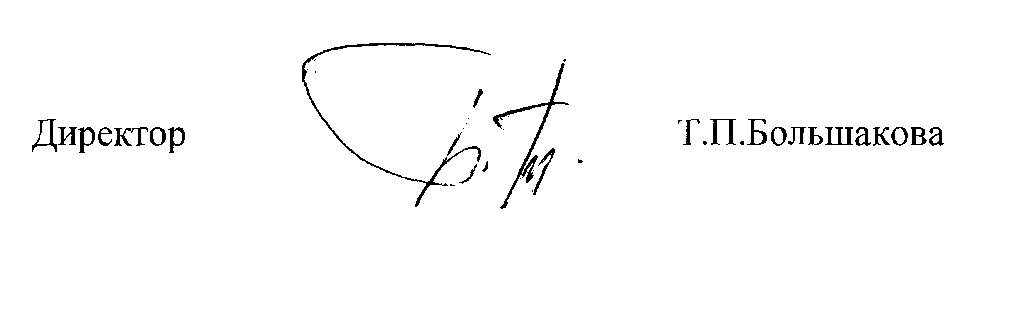   Приложение 1к приказу от 02.09.2019 № 603План мероприятийпо обеспечению информационной безопасности учащихся 
МБОУ «СОШ  № 7 имени П.А. Рубанова» (с филиалами школа № 6 и школа № 13)на 2019-2020 учебный год №п/пНаименование мероприятияСрок исполненияОтветственные зареализацию мероприятияI. Создание организационно-правовых механизмов защиты детей от распространения информации,  причиняющей вред их здоровью и развитиюI. Создание организационно-правовых механизмов защиты детей от распространения информации,  причиняющей вред их здоровью и развитиюI. Создание организационно-правовых механизмов защиты детей от распространения информации,  причиняющей вред их здоровью и развитиюI. Создание организационно-правовых механизмов защиты детей от распространения информации,  причиняющей вред их здоровью и развитию1.1.Изучение нормативно-правовой документации, методических рекомендаций по вопросам информационной безопасностиПостоянно ДиректорЗаместители директора по УВР1.2. Ознакомление педагогов с нормативно-правовой документацией по вопросам информационной безопасности.Использование педагогами материалов раздела «Безопасность детей» официального сайта МБОУ «СОШ № 7 имени П.А.Рубанова»До 15.10 ежегодноДиректорЗаместители директора по УВРПедагогические работники1.3.Ознакомление родителей  с нормативно-правовой базой по защите детей от распространения вредной для них информации. Напоминание о размещении материалов в разделе «Безопасность детей» официального сайта МБОУ «СОШ  № 7 имени П.А. Рубанова»В теч. годаНа каждом родительском собранииКлассные руководители 1-11 классов1.4.Проведение тематических классных часов и включение вопросов безопасной работы в Интернете при работе с учащимисяВ теч. годаКлассные руководители 1-11-ых классов1.5.Включение в урочную деятельность вопросов безопасной работы в ИнтернетеВступительный инструктаж и 
в теч. годаУчителя информатики1.6.Сверка поступающей литературы с Федеральным списком экстремистских материалов, размещенным на сайте Министерства юстиции РФПо мере поступленияБиблиотекари 1.7.Обеспечение бесперебойной работы контент-фильтрации в МБОУ «СОШ  № 7 имени П.А. Рубанова»ПостоянноОтветственный за информационную безопасность  II. Внедрение систем исключения доступа к информации, несовместимой с задачами гражданского становления детей, а также средств фильтрации и иных аппаратно - программных и технико-технологических устройствII. Внедрение систем исключения доступа к информации, несовместимой с задачами гражданского становления детей, а также средств фильтрации и иных аппаратно - программных и технико-технологических устройствII. Внедрение систем исключения доступа к информации, несовместимой с задачами гражданского становления детей, а также средств фильтрации и иных аппаратно - программных и технико-технологических устройствII. Внедрение систем исключения доступа к информации, несовместимой с задачами гражданского становления детей, а также средств фильтрации и иных аппаратно - программных и технико-технологических устройств2.1Ведение необходимой документации по организации индивидуального доступа к Интернету Постоянно Учителя информатикиIII. Профилактика у детей и подростков интернет-зависимости, игровой зависимости и правонарушений с использованием информационно- телекоммуникационных технологий, формирование у несовершеннолетних навыков ответственного и безопасного поведения в современной информационно - телекоммуникационной среде через обучение их способам защиты от вредной информацииIII. Профилактика у детей и подростков интернет-зависимости, игровой зависимости и правонарушений с использованием информационно- телекоммуникационных технологий, формирование у несовершеннолетних навыков ответственного и безопасного поведения в современной информационно - телекоммуникационной среде через обучение их способам защиты от вредной информацииIII. Профилактика у детей и подростков интернет-зависимости, игровой зависимости и правонарушений с использованием информационно- телекоммуникационных технологий, формирование у несовершеннолетних навыков ответственного и безопасного поведения в современной информационно - телекоммуникационной среде через обучение их способам защиты от вредной информацииIII. Профилактика у детей и подростков интернет-зависимости, игровой зависимости и правонарушений с использованием информационно- телекоммуникационных технологий, формирование у несовершеннолетних навыков ответственного и безопасного поведения в современной информационно - телекоммуникационной среде через обучение их способам защиты от вредной информации3.1.Проведение мероприятий по теме «Информационная безопасность»В теч. годаКлассные руководители 1-11-ых классов3.2.Проведение  ежегодных мероприятий в рамках недели «Интернет-безопасность» для учащихся и их родителей (законных представителей)По плану мероприятийКлассные руководители 1-11-ых классов3.3.Участие в Международном Дне безопасного Интернета По плану мероприятийКлассные руководители3.4.Участие в обучающих семинарах для руководителей и учителей по созданию надежной системы защиты детей от противоправного контента в образовательной среде школы и домаПо плану мероприятийДиректор Педагогические работники3.5.Организация индивидуального доступа работников и учащихся к незапрещенным сетевым образовательным ресурсам, в том числе к Электронной школеДо 15 сентября и по мере необходимостиОтветственные за работу в ЭШ 3.6.Контроль за использованием программно-технических средств, обеспечивающих исключение доступа работников и учащихся к ресурсам интернета, содержащим информацию, несовместимую с образовательной деятельностью гимназииПостоянно Директор Ответственный за информационную безопасность3.7.Выполнение комплекса мер по антивирусной защите компьютерной техникиПостоянно Ответственный за информационную безопасность3.8.Контроль за использованием лицензионного программного обеспечения в административной и образовательной деятельностиПостоянно Ответственный за информационную безопасностьIV. Информационное просвещение граждан о возможности защиты детей от информации, причиняющей вред их здоровью и развитиюIV. Информационное просвещение граждан о возможности защиты детей от информации, причиняющей вред их здоровью и развитиюIV. Информационное просвещение граждан о возможности защиты детей от информации, причиняющей вред их здоровью и развитиюIV. Информационное просвещение граждан о возможности защиты детей от информации, причиняющей вред их здоровью и развитию4.1.Участие в  различных мероприятиях (лекториях, семинарах, практикумах, тренингах, круглых столах, конференциях), в том числе с применением дистанционных технологий, по проблемам информационной безопасности для всех участников образовательных отношенийПо плану мероприятийЗаместители директора по УВРПедагогические работники4.2.Использование в работе электронных образовательных ресурсов, аккумулирующих сведения о лучших ресурсах для педагогических работников, учащихся и родителей (законных представителях)Постоянно Заместители директора по УВРКлассные руководители4.3.Включение вопросов информационной безопасности в административном процессе и образовательной деятельности в повестку совещаний при директоре, заместителях директора (в филиалах), на педагогических советахПо плану мероприятийДиректорЗаместители директора по УВР4.4.Включение вопросов информационной безопасности в повестку классных часовПостоянноКлассные руководители 1-11-ых классов4.5. Включение вопросов информационной безопасности в повестку родительских собраний Постоянно Классные руководители 1-11-ых классов4.6.Размещение на официальном сайте МБОУ «СОШ № 7 имени П.А. Рубанова» информации по информационной безопасности с указанием нормативной документации, ссылок на ресурсы по информационной безопасности в сети интернетПо мере необходимостиОтветственный  за ведение сайта МБОУ «СОШ № 7 имени П.А. Рубанова»